Технологическая карта.  Лепка из глины птички-подсвечника.Библиографический списокАшмарина, А. Новогодний декупаж [Текст] / Аля Ашмарина. – М., изд-во «Хоббитека», 2016. – 80 с.Велла, Л. Декупаж и декорирование мебели: приемы и техники [Текст] / Лара Велла. – М., изд-во «Контент», 2016. – 48 с.Жукова, Н. Имитируем поверхности: самая полная энциклопедия декоративных техник и материалов [Текст] / Наталья Жукова. – М., изд-во «Хоббитека», 2016. – 96 с.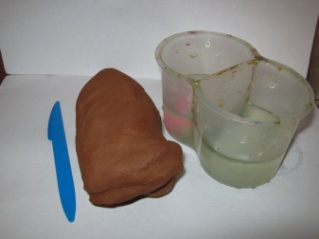 Для работы потребуются следующие материалы и инструменты:- глина;- стек;- баночка с водой;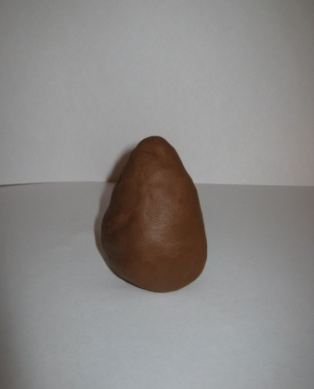 Берем глину, тщательно ее разминаем и лепим комочек похожий на куриное яйцо.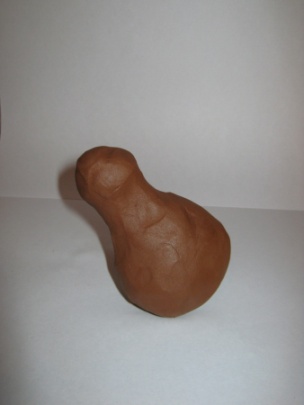 Берем «яйцо» в правую руку, а левым указательным и большим пальцем обхватываем «яйцо» за верхнюю часть и сдавливаем. Вытягиваем голову птички.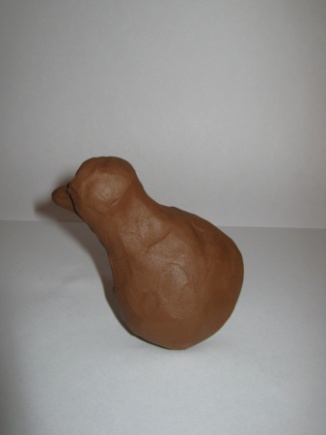 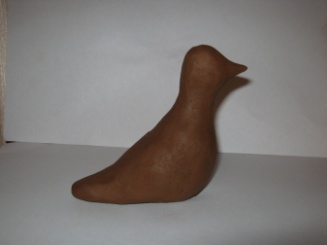 Делаем пару щипков, что бы появляется клювик.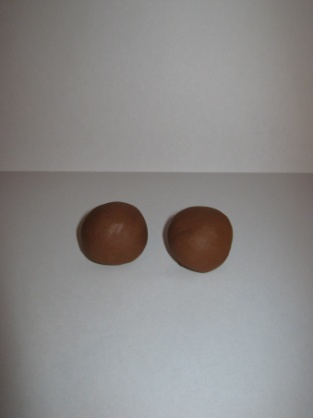 Лепим два небольших шарика для крыльев.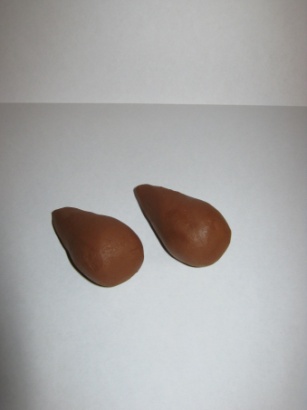 Шарикам придаем форму капельки.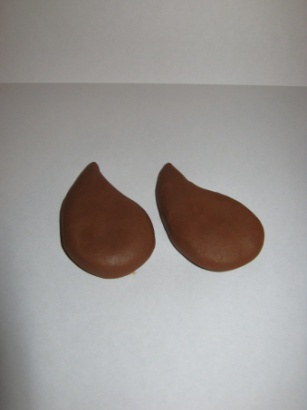 Сплющиваем капельки. Кладем на одну ладонь, а другой сверху прижимаем. Получились крылышки птички.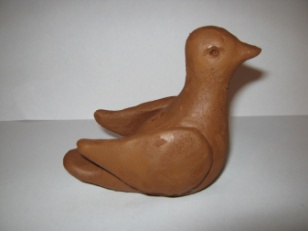 Берем крылышки и прикладываем к туловищу птички. Аккуратно с помощью стека примазываем и сглаживаем все места соединения. Заточенный карандаш, обмакиваем в баночку с водой и делаем глазки; на спине тем же карандашом делаем отверстие глубиной в один сантиметр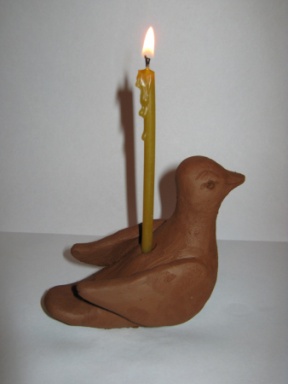 В полученное отверстие ставим свечку.                     Подсвечник готов.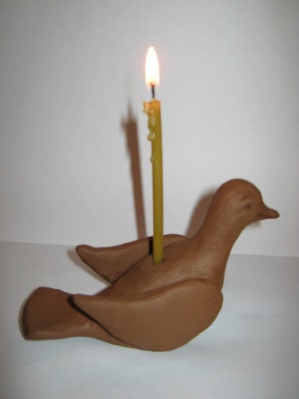 Более вытянутая шея, туловище и длиннее хвост. Такая птичка больше похожа на голубя.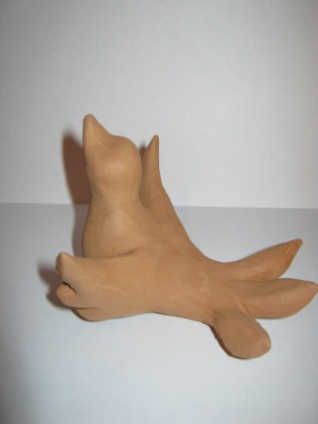      Другие разновидности         птичек.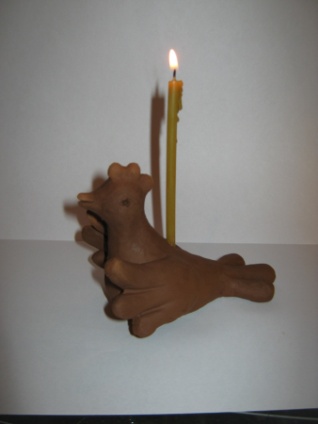      Другие разновидности         птичек.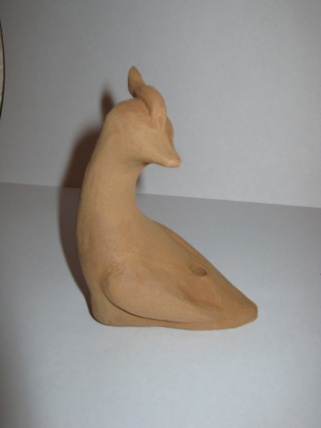 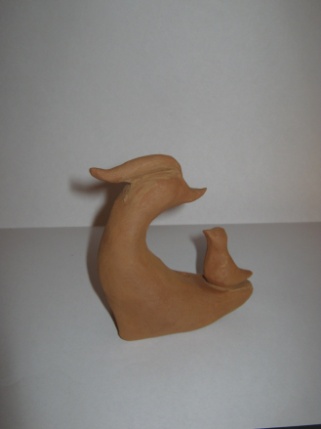      Другие разновидности         птичек.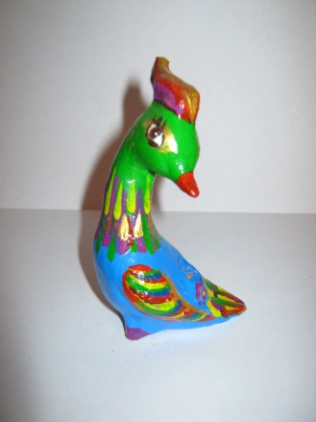      Другие разновидности         птичек.